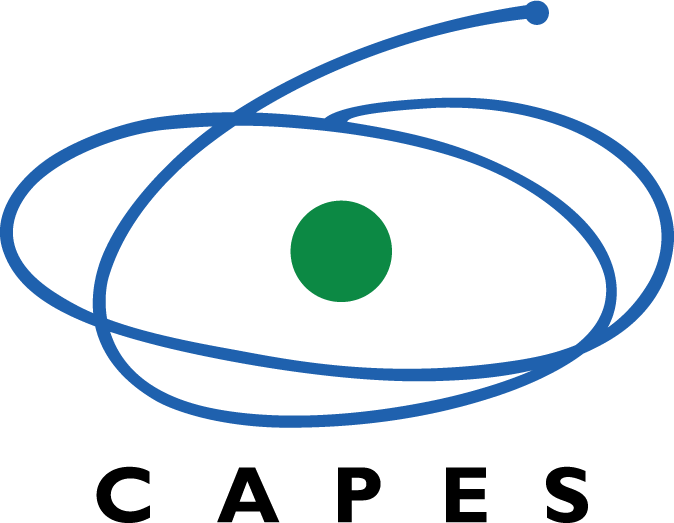 ANEXO IIDECLARAÇÃO DE PARTICIPAÇÃOPRÊMIO CAPES DE TESE – EDIÇÃO 2024Eu,____________________________________________________________________, portador(a) do CPF ____________, declaro que estou de acordo com a inscrição da minha tese cujo a defesa foi realizada no Programa de Pós-Graduação em ______________________ da Instituição de Ensino ___________________________________________________, defendida em __/__/____, e, ainda, autorizo expressamente que a Coordenação de Aperfeiçoamento de Pessoal de Nível Superior - CAPES, doravante denominada CONTROLADORA, em razão do processo seletivo para seleção de teses, regidopelo Edital no __, de __/__/20__, disponha dos meus dados pessoais e dados pessoais sensíveis, a fim de possibilitar a efetiva execução do certame e seus desdobramentos, em observância aos princípios da publicidade e da transparência que regem a Administração Pública e nos termos da Lei no 13.709, de 14 de agosto de 2018, e alterações posteriores.Local e data: ______________________________, __/__/_____________________________________________Assinatura do(a) autor(a) da tese.